Wzór nr 2 – identyfikator osoby bezrobotnej skierowanej na stażImię i nazwisko:Stanowisko: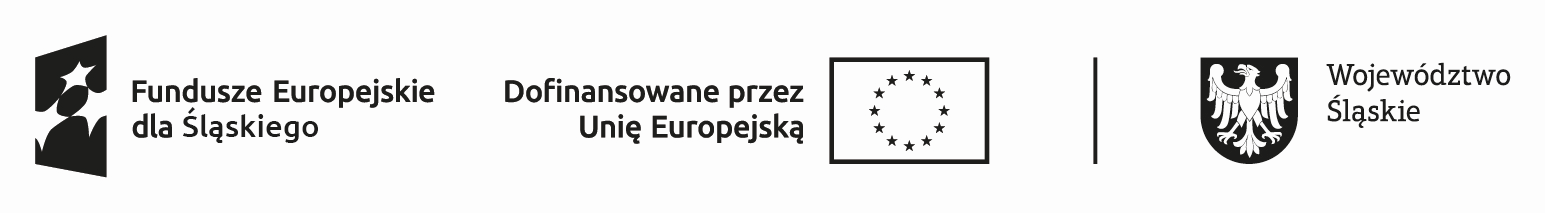 Projekt współfinansowany ze środków Europejskiego Funduszu Społecznego Plusw ramach Programu Fundusze Europejskie dla Śląskiego 2021-2027